Zveme všechna děvčata do misijního klubka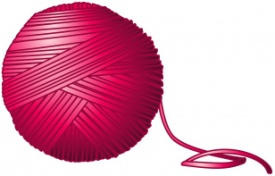 v sobotu, 1. dubna 2017 od 16.00 do suterénu kostela- budeme tvořit velikonoční výrobky, které prodáme další týden, v neděli, 18. 9. dubna 2017 na misijním jarmarku u kostela (v 10.00) a pomůžeme tím chudým dětem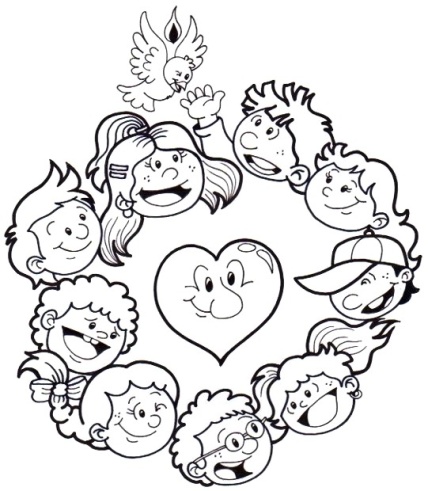 Maminky mohou dodat svačinu (buchty apod.).Zveme všechna děvčata do misijního klubkav sobotu, 1. dubna 2017 od 16.00 do suterénu kostela- budeme tvořit velikonoční výrobky, které prodáme další týden, v neděli, 18. 9. dubna 2017 na misijním jarmarku u kostela (v 10.00) a pomůžeme tím chudým dětemMaminky mohou dodat svačinu (buchty apod.).Zveme všechna děvčata do misijního klubkav sobotu, 1. dubna 2017 od 16.00 do suterénu kostela- budeme tvořit velikonoční výrobky, které prodáme další týden, v neděli, 18. 9. dubna 2017 na misijním jarmarku u kostela (v 10.00) a pomůžeme tím chudým dětemMaminky mohou dodat svačinu (buchty apod.).Zveme všechna děvčata do misijního klubkav sobotu, 1. dubna 2017 od 16.00 do suterénu kostela- budeme tvořit velikonoční výrobky, které prodáme další týden, v neděli, 18. 9. dubna 2017 na misijním jarmarku u kostela (v 10.00) a pomůžeme tím chudým dětemMaminky mohou dodat svačinu (buchty apod.).Zveme všechna děvčata do misijního klubkav sobotu, 1. dubna 2017 od 16.00 do suterénu kostela- budeme tvořit velikonoční výrobky, které prodáme další týden, v neděli, 19. dubna 2017 na misijním jarmarku u kostela (v 10.00) a pomůžeme tím chudým dětem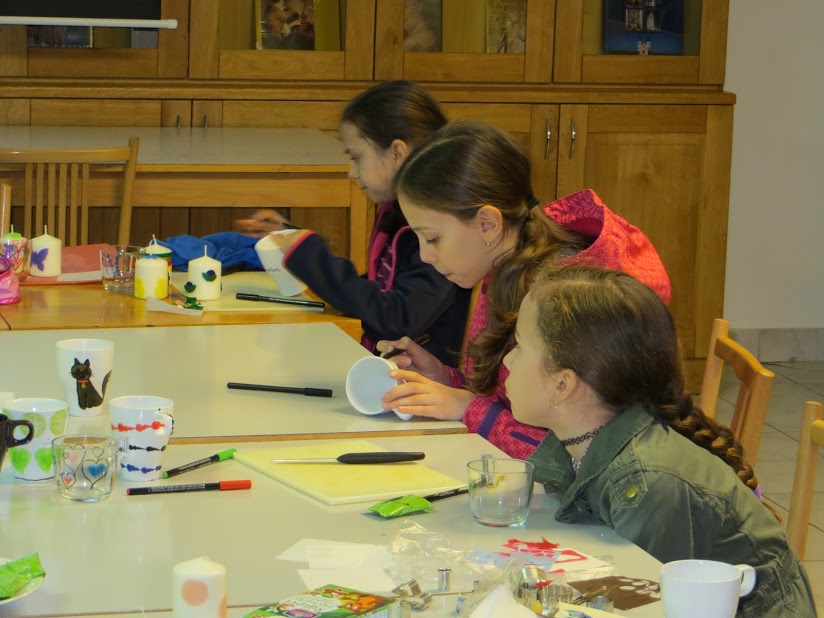 Maminky mohou dodat svačinu (buchty apod.).